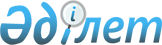 Қазақстан Республикасы Үкіметінің 1999 жылғы 11 тамыздағы N 1131 қаулысына өзгерістер енгізу туралы
					
			Күшін жойған
			
			
		
					Қазақстан Республикасы Үкіметінің Қаулысы 1999 жылғы 10 қыркүйек N 1358. Қазақстан Республикасының ПҮАЖ-ы, 1999 ж., N 46, 421-құжат.
Күші жойылды - ҚР Үкіметінің 2002.09.12. N 995 қаулысымен.



      Қазақстан Республикасының Үкiметi қаулы етеді: 



      1. Қазақстан Республикасының Ғылым және жоғары бiлiм министрлiгі Аэроғарыш комитетiнiң мәселелерi" туралы Қазақстан Республикасы Үкiметiнiң 1999 жылдың 11 тамыздағы N 1131 
 қаулысына 
 мынадай өзгерiстер енгізсiн: 



      1) 1-тармақтың 2) тармақшасы алынып тасталсын; 



      2) көрсетiлген қаулымен бекiтілген Қазақстан Республикасы Ғылым және жоғары бiлiм министрлiгінiң Аэроғарыш комитетi туралы ережеде:



      16-тармақтың екiншi абзацы мынадай редакцияда жазылсын:



      "Төрағаның оның ұсынуы бойынша Қазақстан Республикасының Ғылым және жоғары бiлiм министрi қызметке тағайындайтын және қызметтен босататын екi орынбасары, оның ішінде төрағаның бiр орынбасары - "Байқоңыр" космос айлағы басқармасының бастығы, болады.";



      18-тармақтың 1) тармақшасындағы "өзiнiң орынбасары" деген сөздер "өзiнiң орынбасарлары" деген сөздермен ауыстырылсын.



      2. Осы қаулы қол қойылған күнiнен бастап күшiне енедi.

      

Қазақстан Республикасының




      Премьер-Министрі


					© 2012. Қазақстан Республикасы Әділет министрлігінің «Қазақстан Республикасының Заңнама және құқықтық ақпарат институты» ШЖҚ РМК
				